Young Adult Literature Unit: In-Class Summative EssayDirections: Below are possible prompts for the in-class essay tomorrow.  Two options will be on the test. I would recommend outlining your main points and finding the necessary quotes you will need in order to save you time tomorrow. You will be able to use any notes and both books. Grading: Your essay should have a short introduction, 2-4 body paragraphs, and a short conclusion. I will be grading your essay primarily on ideas/content and organization (topic sentences, transitions, supporting details). You will only lose points for sentence fluency and conventions (grammar, spelling, punctuation) if there are so many mistakes that it makes your message difficult to understand. This is worth 100 points. 






























Young Adult Literature Unit: In-Class Summative EssayDirections: 
 	1. Open a Google document and title it: Your Name + YA Unit Essay. 
 	2. Then share it with me: kristen.muldoon@bpsne.net
 	3. Make sure to DOUBLE SPACE your essay

 	4. Choose ONE of the prompts below. Include a brief introduction and conclusion, 
 	but mainly focus on specific and thorough body paragraphs. Remember to embed 
 	the direct quotes into a sentence of your own words. And don’t write in 2nd person! 
 	(No “you” “your” etc.)

 	4. Type away…
 	5. Print your essay and turn it in to me by the end of the class period.  
 	6. Return your books to the library at any time!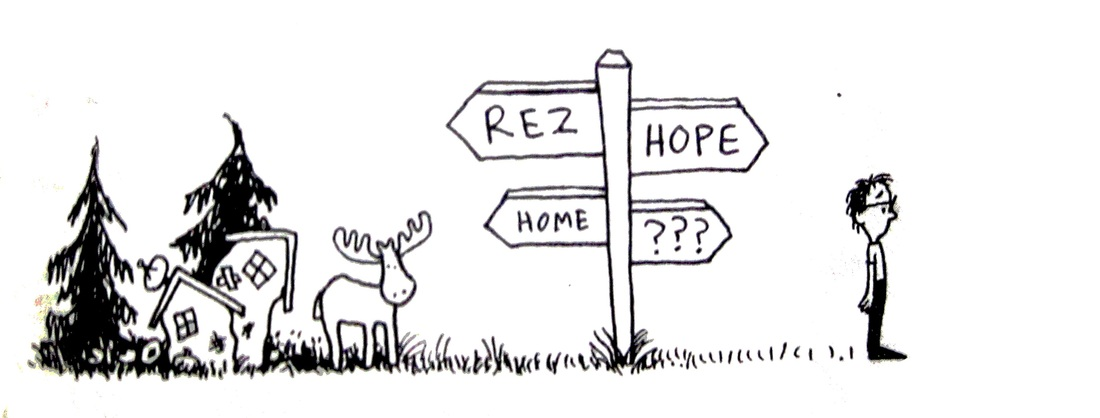 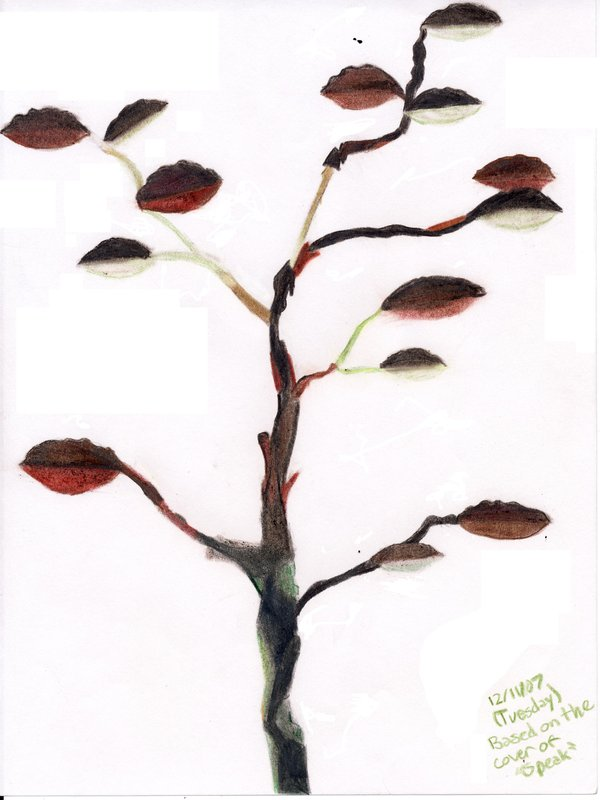 